.Start 32 Counts (14 seconds into track)S1: Basic RumbaS2: Forward RocksS3: Half a Box, Slide to the rightS4: Side Break L and R, Quarter Turn RightS5: Basketball Change (1/2 Turn Right), Forward RockS6: Cross Body LeadS7: Rumba BoxS8: CucarachaContact: nickiecote@yahoo.caAmame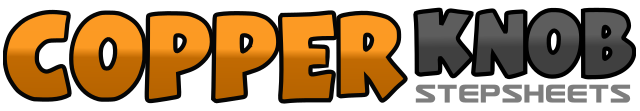 .......Count:64Wall:4Level:Intermediate Rumba.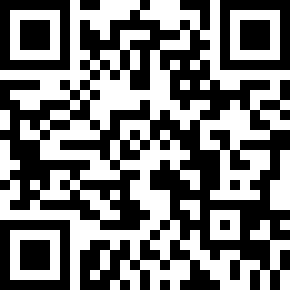 Choreographer:Nicole Côté (CAN) - August 2017Nicole Côté (CAN) - August 2017Nicole Côté (CAN) - August 2017Nicole Côté (CAN) - August 2017Nicole Côté (CAN) - August 2017.Music:Amame - Belle PerezAmame - Belle PerezAmame - Belle PerezAmame - Belle PerezAmame - Belle Perez........1-2Rock left Forward, Recover right3-4Step left side, Hold5-6Rock right Back, Recover left7-8Step right side, Hold1-2Rock left Forward, Recover right3-4Rock left Forward, Hold5-6Rock right Forward, Recover left7-8Rock right Forward, Hold1-2Step left side, Step right together3-4Step left forward, hold5-6Step right side, Step left together7-8Step right side, hold1-2Rock left behind right, Recover right3-4Step left side, hold5-6Rock right behind left, Recover left7-8Step right forward (turning ¼ right), hold1-2Step left forward, Turn ½ right, Step right forward3-4Step left forward, hold5-6Rock right forward, Recover left7-8Rock right forward, Hold1-2Rock left forward, Recover right (turning ¼ left)3-4Step left side, hold5-6(turning ¼ left) Rock right back, Recover left (step forward)7-8Step right forward1-2Step left side, Step right together3-4Step left forward, hold5-6Step right side, Step left together7-8Step right back, hold1-2Press left side, Shift weight left, then right3-4Step left together, hold5-6Press right side, Shift weight right, then left7-8Step right together, hold